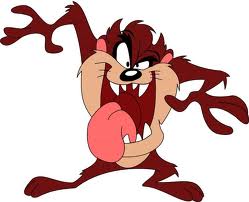 Benimyazim.comHaftalık Ders Programı 1. DERS2. DERS3. DERS4. DERS5. DERSPazartesiSalıÇarşambaPerşembeCuma